Project Status Report TemplateExplain the key project activities completed for the project in the current reporting period.[Enter section here…]Document the key project activities expected to be completed for the project in the next reporting period.[Enter section here…]Describe any key issues and risks facing the project that the team may have difficulty solving. Identify any external help or resources that may be needed. Please also include any decisions or actions that were made in the current reporting period as a result of the issue or risk.Please include a status update of the milestones for the current reporting period using the table below. If you have already developed a milestone status timeline with a program you’re currently using (i.e. MS Project), feel free to include a screenshot of the current reporting period instead. Please note the content below are examples only. Template PurposeThe following document outlines the content and format to be used for regular project status reports. All sections are mandatory.This document shell identifies the key sections needed for any Project Status Report.  Anything in blue italics is simply a description of the kind of information that should be entered and should be removed from the final version. Remove this page from your project status report before submission. The total number of pages in the final document must not exceed 2 pages.Project Status ReportProject Status ReportProject Status ReportProject Status ReportProject Status Report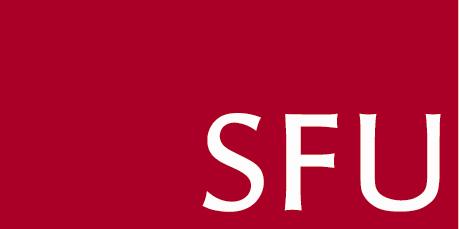 Project Name:Meaningful, yet conciseMeaningful, yet conciseMeaningful, yet conciseMeaningful, yet conciseMeaningful, yet conciseProject Code:Assigned by PMOAssigned by PMOAssigned by PMOAssigned by PMOAssigned by PMOAuthor(s) of Charter:Author(s) and contributorsAuthor(s) and contributorsAuthor(s) and contributorsAuthor(s) and contributorsAuthor(s) and contributorsProject Manager:NameNameNameNameNameSubmission Date:Month, DD, YYYYMonth, DD, YYYYMonth, DD, YYYYMonth, DD, YYYYMonth, DD, YYYYProject Health ReportProject Health ReportProject Health ReportProject Health ReportProject Health ReportProject Health ReportExplanationExplanationSchedule:XIndicate how you will respond to RED / AMBER Indicate how you will respond to RED / AMBER Resources:XIndicate how you will respond to RED / AMBERIndicate how you will respond to RED / AMBERBudget:XIndicate how you will respond to RED / AMBERIndicate how you will respond to RED / AMBERScope:XIndicate how you will respond to RED / AMBERIndicate how you will respond to RED / AMBERLegendRED – Action Required         AMBER – Needs Attention          GREEN – On TrackRED – Action Required         AMBER – Needs Attention          GREEN – On TrackRED – Action Required         AMBER – Needs Attention          GREEN – On TrackRED – Action Required         AMBER – Needs Attention          GREEN – On TrackRED – Action Required         AMBER – Needs Attention          GREEN – On TrackAccomplishments this PeriodPlanned Accomplishments Next PeriodRisks, Issues, and DecisionsTypeDescriptionDecision/Action[e.g. Risk][e.g. Project team member availability is limited due to involvement in other projects and/or operational responsibilities, resulting in delays in accomplishing deliverables][Work with resource manager to coordinate allocation between responsibilities and explore other possible options for project team resourcing.]Milestone StatusMilestone #WhatStart DateEnd DateStatus3.0[e.g. Develop System][2019-04-20][2019-05-05][75%]